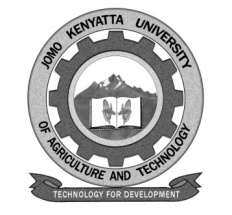    W1-2-60-1-6JOMO KENYATTA UNIVERSITYOFAGRICULTURE AND TECHNOLOGY		UNIVERSITY EXAMINATIONS 2015/2016YEAR I SEMESTER II EXAMINATION FOR THE DEGREE OF BACHELOR OF SCIENCE IN FOOD SCIENCE AND NUTRITION/BACHELOR OF FOOD SCIENCE AND TECHNOLOGY AND FOOD SERVICE AND HOSPITALITY MANAGEMENTAHS 2130: CROP PRODUCTIONDATE:   APRIL 2016	                                      	                TIME: 2 HOURS INSTRUCTIONS:  ANSWER ALL QUESTIONSQUESTION ONE (30 MARKS)Define the following terms;Biennial plant																[ ½ mark]Cultivar 																	[ ½ mark]Relay intercropping															[ ½ mark]Fertigation																	[ ½ mark]Differentiate between the following;Cover crops and catch crops.														[1 mark]Selective and strip picking in pyrethrum													[1 mark]Sole cropping and monoculture														[1 mark]State FOUR main classifications of cropping systems.													[4 marks]State FOUR principles of crop rotation															[4 marks]List FOUR factors in which the value of a soil in agriculture depend on.										[2 marks]Plant population in a given area depend on a number of factors.  State FOUR factors.									[2 marks]List THREE advantages of timely planting.														[3 marks]State FOUR reasons of using vegetative methods of propagation in crops.										[2 marks]Timing of fertilizer application is affected by two factors.  State them.											[2 marks]Harvesting in sisal is dictated by three main considerations.  State them.										[3 marks]QUESTION TWO (20 MARKS)Discuss FIVE soil and water management and conservation practices in improved crop production.						[10 marks]Discuss FIVE causes and remedies of biennial bearing in coffee.											[10 marks]QUESTION THREE (20 MARKS)Discuss methods of pest and disease control in improved crop production.										[10 marks]Discuss FIVE factors that affect;Pyrethrin content in pyrethrum 														[5 marks]Cane quality in sugarcane.															[5 marks]